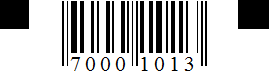 Форма № Р11001Код по КНД 1111501Форма № Р11001Код по КНД 1111501Форма № Р11001Код по КНД 1111501Форма № Р11001Код по КНД 1111501Форма № Р11001Код по КНД 1111501ЗАЯВЛЕНИЕо государственной регистрации юридического лица при созданииЗАЯВЛЕНИЕо государственной регистрации юридического лица при созданииЗАЯВЛЕНИЕо государственной регистрации юридического лица при созданииЗАЯВЛЕНИЕо государственной регистрации юридического лица при созданииЗАЯВЛЕНИЕо государственной регистрации юридического лица при создании1.   Наименование юридического лица на русском языке1.1.  Полное1.2.  Сокращенное2. Адрес (место нахождения) постоянно действующего исполнительного органа юридического лица (в случае отсутствия постоянно действующего исполнительного органа юридического лица - иного органа или лица, имеющих право действовать от имени юридического лица без доверенности), по которому осуществляется связь с юридическим лицом2.3. Район (улус и т.п.)	Наименование района (улуса и т.п.)					2.4. Город (волость и т.п.)	Наименование города (волости и т.п.)					1.   Наименование юридического лица на русском языке1.1.  Полное1.2.  Сокращенное2. Адрес (место нахождения) постоянно действующего исполнительного органа юридического лица (в случае отсутствия постоянно действующего исполнительного органа юридического лица - иного органа или лица, имеющих право действовать от имени юридического лица без доверенности), по которому осуществляется связь с юридическим лицом2.3. Район (улус и т.п.)	Наименование района (улуса и т.п.)					2.4. Город (волость и т.п.)	Наименование города (волости и т.п.)					1.   Наименование юридического лица на русском языке1.1.  Полное1.2.  Сокращенное2. Адрес (место нахождения) постоянно действующего исполнительного органа юридического лица (в случае отсутствия постоянно действующего исполнительного органа юридического лица - иного органа или лица, имеющих право действовать от имени юридического лица без доверенности), по которому осуществляется связь с юридическим лицом2.3. Район (улус и т.п.)	Наименование района (улуса и т.п.)					2.4. Город (волость и т.п.)	Наименование города (волости и т.п.)					1.   Наименование юридического лица на русском языке1.1.  Полное1.2.  Сокращенное2. Адрес (место нахождения) постоянно действующего исполнительного органа юридического лица (в случае отсутствия постоянно действующего исполнительного органа юридического лица - иного органа или лица, имеющих право действовать от имени юридического лица без доверенности), по которому осуществляется связь с юридическим лицом2.3. Район (улус и т.п.)	Наименование района (улуса и т.п.)					2.4. Город (волость и т.п.)	Наименование города (волости и т.п.)					1.   Наименование юридического лица на русском языке1.1.  Полное1.2.  Сокращенное2. Адрес (место нахождения) постоянно действующего исполнительного органа юридического лица (в случае отсутствия постоянно действующего исполнительного органа юридического лица - иного органа или лица, имеющих право действовать от имени юридического лица без доверенности), по которому осуществляется связь с юридическим лицом2.3. Район (улус и т.п.)	Наименование района (улуса и т.п.)					2.4. Город (волость и т.п.)	Наименование города (волости и т.п.)					Для служебных отметок регистрирующего органаДля служебных отметок регистрирующего органаДля служебных отметок регистрирующего органаДля служебных отметок регистрирующего органаДля служебных отметок регистрирующего органа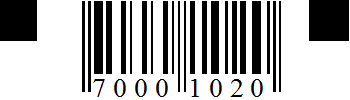 Форма № Р11001Форма № Р11001Форма № Р11001Форма № Р11001Форма № Р110012.5. Населенный пункт (село и т.п.)	Наименование населенного пункта (села и т.п.)2.6. Улица (проспект и т.п.)	Наименование улицы (проспекта и т.п.)2.7. Дом (владение и т.п.)	Номер дома (владения и т.п.) 	2.8. Корпус (строение и т.п.)	Номер корпуса (строения и т.п.)2.9. Офис (квартира и т.п.)	Номер офиса (квартиры и т.п.)	3. Сведения о размере указанного в учредительных документах коммерческой организации:4. Сведения о держателе реестра акционеров акционерного общества2.5. Населенный пункт (село и т.п.)	Наименование населенного пункта (села и т.п.)2.6. Улица (проспект и т.п.)	Наименование улицы (проспекта и т.п.)2.7. Дом (владение и т.п.)	Номер дома (владения и т.п.) 	2.8. Корпус (строение и т.п.)	Номер корпуса (строения и т.п.)2.9. Офис (квартира и т.п.)	Номер офиса (квартиры и т.п.)	3. Сведения о размере указанного в учредительных документах коммерческой организации:4. Сведения о держателе реестра акционеров акционерного общества2.5. Населенный пункт (село и т.п.)	Наименование населенного пункта (села и т.п.)2.6. Улица (проспект и т.п.)	Наименование улицы (проспекта и т.п.)2.7. Дом (владение и т.п.)	Номер дома (владения и т.п.) 	2.8. Корпус (строение и т.п.)	Номер корпуса (строения и т.п.)2.9. Офис (квартира и т.п.)	Номер офиса (квартиры и т.п.)	3. Сведения о размере указанного в учредительных документах коммерческой организации:4. Сведения о держателе реестра акционеров акционерного общества2.5. Населенный пункт (село и т.п.)	Наименование населенного пункта (села и т.п.)2.6. Улица (проспект и т.п.)	Наименование улицы (проспекта и т.п.)2.7. Дом (владение и т.п.)	Номер дома (владения и т.п.) 	2.8. Корпус (строение и т.п.)	Номер корпуса (строения и т.п.)2.9. Офис (квартира и т.п.)	Номер офиса (квартиры и т.п.)	3. Сведения о размере указанного в учредительных документах коммерческой организации:4. Сведения о держателе реестра акционеров акционерного общества2.5. Населенный пункт (село и т.п.)	Наименование населенного пункта (села и т.п.)2.6. Улица (проспект и т.п.)	Наименование улицы (проспекта и т.п.)2.7. Дом (владение и т.п.)	Номер дома (владения и т.п.) 	2.8. Корпус (строение и т.п.)	Номер корпуса (строения и т.п.)2.9. Офис (квартира и т.п.)	Номер офиса (квартиры и т.п.)	3. Сведения о размере указанного в учредительных документах коммерческой организации:4. Сведения о держателе реестра акционеров акционерного общества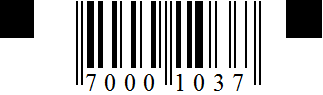 Форма № Р11001Лист А заявленияФорма № Р11001Лист А заявленияФорма № Р11001Лист А заявленияФорма № Р11001Лист А заявленияФорма № Р11001Лист А заявленияСведения об учредителе - российском юридическом лицеСведения об учредителе - российском юридическом лицеСведения об учредителе - российском юридическом лицеСведения об учредителе - российском юридическом лицеСведения об учредителе - российском юридическом лице3. Полное наименование на русском языке4. Доля в уставном капитале (складочном капитале, уставном фонде, паевом фонде)4.2. Размер доли (в процентах или в виде дроби - десятичной или простой)13. Полное наименование на русском языке4. Доля в уставном капитале (складочном капитале, уставном фонде, паевом фонде)4.2. Размер доли (в процентах или в виде дроби - десятичной или простой)13. Полное наименование на русском языке4. Доля в уставном капитале (складочном капитале, уставном фонде, паевом фонде)4.2. Размер доли (в процентах или в виде дроби - десятичной или простой)13. Полное наименование на русском языке4. Доля в уставном капитале (складочном капитале, уставном фонде, паевом фонде)4.2. Размер доли (в процентах или в виде дроби - десятичной или простой)13. Полное наименование на русском языке4. Доля в уставном капитале (складочном капитале, уставном фонде, паевом фонде)4.2. Размер доли (в процентах или в виде дроби - десятичной или простой)11 Указывается в отношении учредителя общества с ограниченной ответственностью.1 Указывается в отношении учредителя общества с ограниченной ответственностью.1 Указывается в отношении учредителя общества с ограниченной ответственностью.1 Указывается в отношении учредителя общества с ограниченной ответственностью.1 Указывается в отношении учредителя общества с ограниченной ответственностью.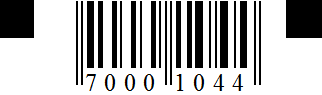 Форма № Р11001Лист Б заявленияФорма № Р11001Лист Б заявленияФорма № Р11001Лист Б заявленияФорма № Р11001Лист Б заявленияФорма № Р11001Лист Б заявленияСведения об учредителе - иностранном юридическом лицеСведения об учредителе - иностранном юридическом лицеСведения об учредителе - иностранном юридическом лицеСведения об учредителе - иностранном юридическом лицеСведения об учредителе - иностранном юридическом лице1. Полное наименование2. Сведения о регистрации в стране происхождения2.4. Наименование регистрирующего органа2.5. Адрес (место нахождения) в стране происхождения4. Доля в уставном капитале (складочном капитале, уставном фонде, паевом фонде)4.2. Размер доли (в процентах или в виде дроби - десятичной или простой)1.1. Полное наименование2. Сведения о регистрации в стране происхождения2.4. Наименование регистрирующего органа2.5. Адрес (место нахождения) в стране происхождения4. Доля в уставном капитале (складочном капитале, уставном фонде, паевом фонде)4.2. Размер доли (в процентах или в виде дроби - десятичной или простой)1.1. Полное наименование2. Сведения о регистрации в стране происхождения2.4. Наименование регистрирующего органа2.5. Адрес (место нахождения) в стране происхождения4. Доля в уставном капитале (складочном капитале, уставном фонде, паевом фонде)4.2. Размер доли (в процентах или в виде дроби - десятичной или простой)1.1. Полное наименование2. Сведения о регистрации в стране происхождения2.4. Наименование регистрирующего органа2.5. Адрес (место нахождения) в стране происхождения4. Доля в уставном капитале (складочном капитале, уставном фонде, паевом фонде)4.2. Размер доли (в процентах или в виде дроби - десятичной или простой)1.1. Полное наименование2. Сведения о регистрации в стране происхождения2.4. Наименование регистрирующего органа2.5. Адрес (место нахождения) в стране происхождения4. Доля в уставном капитале (складочном капитале, уставном фонде, паевом фонде)4.2. Размер доли (в процентах или в виде дроби - десятичной или простой)1.1 Указывается в отношении учредителя общества с ограниченной ответственностью1 Указывается в отношении учредителя общества с ограниченной ответственностью1 Указывается в отношении учредителя общества с ограниченной ответственностью1 Указывается в отношении учредителя общества с ограниченной ответственностью1 Указывается в отношении учредителя общества с ограниченной ответственностью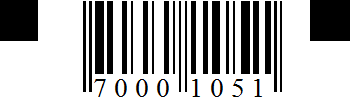 Форма № Р11001Лист В заявлениястраница 1Форма № Р11001Лист В заявлениястраница 1Форма № Р11001Лист В заявлениястраница 1Форма № Р11001Лист В заявлениястраница 1Форма № Р11001Лист В заявлениястраница 1Сведения об учредителе - физическом лицеСведения об учредителе - физическом лицеСведения об учредителе - физическом лицеСведения об учредителе - физическом лицеСведения об учредителе - физическом лице1. Фамилия, имя, отчество физического лица3. Сведения о рождении3.2. Место рождения5. Данные документа, удостоверяющего личность1. Фамилия, имя, отчество физического лица3. Сведения о рождении3.2. Место рождения5. Данные документа, удостоверяющего личность1. Фамилия, имя, отчество физического лица3. Сведения о рождении3.2. Место рождения5. Данные документа, удостоверяющего личность1. Фамилия, имя, отчество физического лица3. Сведения о рождении3.2. Место рождения5. Данные документа, удостоверяющего личность1. Фамилия, имя, отчество физического лица3. Сведения о рождении3.2. Место рождения5. Данные документа, удостоверяющего личность1 Указывается в отношении учредителя полного товарищества или товарищества на вере - индивидуального предпринимателя.1 Указывается в отношении учредителя полного товарищества или товарищества на вере - индивидуального предпринимателя.1 Указывается в отношении учредителя полного товарищества или товарищества на вере - индивидуального предпринимателя.1 Указывается в отношении учредителя полного товарищества или товарищества на вере - индивидуального предпринимателя.1 Указывается в отношении учредителя полного товарищества или товарищества на вере - индивидуального предпринимателя.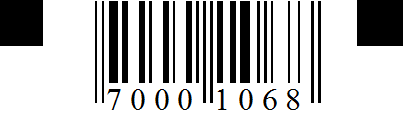 Форма № Р11001Лист В заявлениястраница 2Форма № Р11001Лист В заявлениястраница 2Форма № Р11001Лист В заявлениястраница 2Форма № Р11001Лист В заявлениястраница 2Форма № Р11001Лист В заявлениястраница 26. Адрес места жительства6.1. В Российской Федерации (при отсутствии указывается место пребывания)6.1.3. Район (улус и т.п.)	Наименование района (улуса и т.п.)					6.1.4. Город (волость и т.п.)	Наименование города (волости и т.п.)					6.1.5. Населенный пункт (село и т.п.)	Наименование населенного пункта (села и т.п.)6.1.6. Улица (проспект и т.п.)	Наименование улицы (проспекта и т.п.)6.1.7. Дом (владение и т.п.)	Номер дома (владения и т.п.) 	6.1.8. Корпус (строение и т.п.)	Номер корпуса (строения и т.п.)6.2. За пределами территории Российской Федерации6.2.2. Адрес места жительства7. Доля в уставном капитале (складочном капитале, уставном фонде, паевом фонде)7.2. Размер доли (в процентах или в виде дроби - десятичной или простой)16. Адрес места жительства6.1. В Российской Федерации (при отсутствии указывается место пребывания)6.1.3. Район (улус и т.п.)	Наименование района (улуса и т.п.)					6.1.4. Город (волость и т.п.)	Наименование города (волости и т.п.)					6.1.5. Населенный пункт (село и т.п.)	Наименование населенного пункта (села и т.п.)6.1.6. Улица (проспект и т.п.)	Наименование улицы (проспекта и т.п.)6.1.7. Дом (владение и т.п.)	Номер дома (владения и т.п.) 	6.1.8. Корпус (строение и т.п.)	Номер корпуса (строения и т.п.)6.2. За пределами территории Российской Федерации6.2.2. Адрес места жительства7. Доля в уставном капитале (складочном капитале, уставном фонде, паевом фонде)7.2. Размер доли (в процентах или в виде дроби - десятичной или простой)16. Адрес места жительства6.1. В Российской Федерации (при отсутствии указывается место пребывания)6.1.3. Район (улус и т.п.)	Наименование района (улуса и т.п.)					6.1.4. Город (волость и т.п.)	Наименование города (волости и т.п.)					6.1.5. Населенный пункт (село и т.п.)	Наименование населенного пункта (села и т.п.)6.1.6. Улица (проспект и т.п.)	Наименование улицы (проспекта и т.п.)6.1.7. Дом (владение и т.п.)	Номер дома (владения и т.п.) 	6.1.8. Корпус (строение и т.п.)	Номер корпуса (строения и т.п.)6.2. За пределами территории Российской Федерации6.2.2. Адрес места жительства7. Доля в уставном капитале (складочном капитале, уставном фонде, паевом фонде)7.2. Размер доли (в процентах или в виде дроби - десятичной или простой)16. Адрес места жительства6.1. В Российской Федерации (при отсутствии указывается место пребывания)6.1.3. Район (улус и т.п.)	Наименование района (улуса и т.п.)					6.1.4. Город (волость и т.п.)	Наименование города (волости и т.п.)					6.1.5. Населенный пункт (село и т.п.)	Наименование населенного пункта (села и т.п.)6.1.6. Улица (проспект и т.п.)	Наименование улицы (проспекта и т.п.)6.1.7. Дом (владение и т.п.)	Номер дома (владения и т.п.) 	6.1.8. Корпус (строение и т.п.)	Номер корпуса (строения и т.п.)6.2. За пределами территории Российской Федерации6.2.2. Адрес места жительства7. Доля в уставном капитале (складочном капитале, уставном фонде, паевом фонде)7.2. Размер доли (в процентах или в виде дроби - десятичной или простой)16. Адрес места жительства6.1. В Российской Федерации (при отсутствии указывается место пребывания)6.1.3. Район (улус и т.п.)	Наименование района (улуса и т.п.)					6.1.4. Город (волость и т.п.)	Наименование города (волости и т.п.)					6.1.5. Населенный пункт (село и т.п.)	Наименование населенного пункта (села и т.п.)6.1.6. Улица (проспект и т.п.)	Наименование улицы (проспекта и т.п.)6.1.7. Дом (владение и т.п.)	Номер дома (владения и т.п.) 	6.1.8. Корпус (строение и т.п.)	Номер корпуса (строения и т.п.)6.2. За пределами территории Российской Федерации6.2.2. Адрес места жительства7. Доля в уставном капитале (складочном капитале, уставном фонде, паевом фонде)7.2. Размер доли (в процентах или в виде дроби - десятичной или простой)11 Указывается в отношении учредителя общества с ограниченной ответственностью.1 Указывается в отношении учредителя общества с ограниченной ответственностью.1 Указывается в отношении учредителя общества с ограниченной ответственностью.1 Указывается в отношении учредителя общества с ограниченной ответственностью.1 Указывается в отношении учредителя общества с ограниченной ответственностью.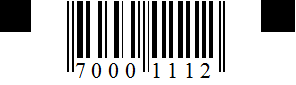 Форма № Р11001Лист Е заявлениястраница 1Форма № Р11001Лист Е заявлениястраница 1Форма № Р11001Лист Е заявлениястраница 1Форма № Р11001Лист Е заявлениястраница 1Форма № Р11001Лист Е заявлениястраница 1Сведения о физическом лице, имеющем право без доверенности действовать от имени юридического лицаСведения о физическом лице, имеющем право без доверенности действовать от имени юридического лицаСведения о физическом лице, имеющем право без доверенности действовать от имени юридического лицаСведения о физическом лице, имеющем право без доверенности действовать от имени юридического лицаСведения о физическом лице, имеющем право без доверенности действовать от имени юридического лица1. Фамилия, имя, отчество физического лица3. Сведения о рождении3.2. Место рождения4. Должность5. Данные документа, удостоверяющего личность1. Фамилия, имя, отчество физического лица3. Сведения о рождении3.2. Место рождения4. Должность5. Данные документа, удостоверяющего личность1. Фамилия, имя, отчество физического лица3. Сведения о рождении3.2. Место рождения4. Должность5. Данные документа, удостоверяющего личность1. Фамилия, имя, отчество физического лица3. Сведения о рождении3.2. Место рождения4. Должность5. Данные документа, удостоверяющего личность1. Фамилия, имя, отчество физического лица3. Сведения о рождении3.2. Место рождения4. Должность5. Данные документа, удостоверяющего личность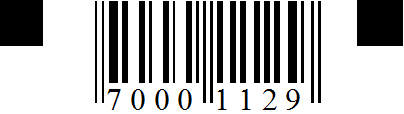 Форма № Р11001Лист Е заявлениястраница 2Форма № Р11001Лист Е заявлениястраница 2Форма № Р11001Лист Е заявлениястраница 2Форма № Р11001Лист Е заявлениястраница 2Форма № Р11001Лист Е заявлениястраница 26. Адрес места жительства6.1. В Российской Федерации (при отсутствии указывается место пребывания)6.1.3. Район (улус и т.п.)	Наименование района (улуса и т.п.)					6.1.4. Город (волость и т.п.)	Наименование города (волости и т.п.)					6.1.5. Населенный пункт (село и т.п.)	Наименование населенного пункта (села и т.п.)6.1.6. Улица (проспект и т.п.)	Наименование улицы (проспекта и т.п.)6.1.7. Дом (владение и т.п.)	Номер дома (владения и т.п.) 	6.1.8. Корпус (строение и т.п.)	Номер корпуса (строения и т.п.)6.2. За пределами территории Российской Федерации6.2.2. Адрес места жительства6. Адрес места жительства6.1. В Российской Федерации (при отсутствии указывается место пребывания)6.1.3. Район (улус и т.п.)	Наименование района (улуса и т.п.)					6.1.4. Город (волость и т.п.)	Наименование города (волости и т.п.)					6.1.5. Населенный пункт (село и т.п.)	Наименование населенного пункта (села и т.п.)6.1.6. Улица (проспект и т.п.)	Наименование улицы (проспекта и т.п.)6.1.7. Дом (владение и т.п.)	Номер дома (владения и т.п.) 	6.1.8. Корпус (строение и т.п.)	Номер корпуса (строения и т.п.)6.2. За пределами территории Российской Федерации6.2.2. Адрес места жительства6. Адрес места жительства6.1. В Российской Федерации (при отсутствии указывается место пребывания)6.1.3. Район (улус и т.п.)	Наименование района (улуса и т.п.)					6.1.4. Город (волость и т.п.)	Наименование города (волости и т.п.)					6.1.5. Населенный пункт (село и т.п.)	Наименование населенного пункта (села и т.п.)6.1.6. Улица (проспект и т.п.)	Наименование улицы (проспекта и т.п.)6.1.7. Дом (владение и т.п.)	Номер дома (владения и т.п.) 	6.1.8. Корпус (строение и т.п.)	Номер корпуса (строения и т.п.)6.2. За пределами территории Российской Федерации6.2.2. Адрес места жительства6. Адрес места жительства6.1. В Российской Федерации (при отсутствии указывается место пребывания)6.1.3. Район (улус и т.п.)	Наименование района (улуса и т.п.)					6.1.4. Город (волость и т.п.)	Наименование города (волости и т.п.)					6.1.5. Населенный пункт (село и т.п.)	Наименование населенного пункта (села и т.п.)6.1.6. Улица (проспект и т.п.)	Наименование улицы (проспекта и т.п.)6.1.7. Дом (владение и т.п.)	Номер дома (владения и т.п.) 	6.1.8. Корпус (строение и т.п.)	Номер корпуса (строения и т.п.)6.2. За пределами территории Российской Федерации6.2.2. Адрес места жительства6. Адрес места жительства6.1. В Российской Федерации (при отсутствии указывается место пребывания)6.1.3. Район (улус и т.п.)	Наименование района (улуса и т.п.)					6.1.4. Город (волость и т.п.)	Наименование города (волости и т.п.)					6.1.5. Населенный пункт (село и т.п.)	Наименование населенного пункта (села и т.п.)6.1.6. Улица (проспект и т.п.)	Наименование улицы (проспекта и т.п.)6.1.7. Дом (владение и т.п.)	Номер дома (владения и т.п.) 	6.1.8. Корпус (строение и т.п.)	Номер корпуса (строения и т.п.)6.2. За пределами территории Российской Федерации6.2.2. Адрес места жительства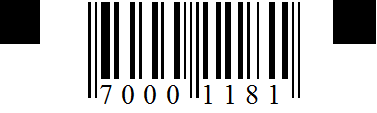 Форма № Р11001Лист И заявленияФорма № Р11001Лист И заявленияФорма № Р11001Лист И заявленияФорма № Р11001Лист И заявленияФорма № Р11001Лист И заявленияСведения о кодах по Общероссийскому классификатору видов экономической деятельностиСведения о кодах по Общероссийскому классификатору видов экономической деятельностиСведения о кодах по Общероссийскому классификатору видов экономической деятельностиСведения о кодах по Общероссийскому классификатору видов экономической деятельностиСведения о кодах по Общероссийскому классификатору видов экономической деятельности2. Коды дополнительных видов деятельности 12. Коды дополнительных видов деятельности 12. Коды дополнительных видов деятельности 12. Коды дополнительных видов деятельности 12. Коды дополнительных видов деятельности 11 Указывается не менее 4-х цифровых знаков кода по Общероссийскому классификатору видов экономической деятельности ОК 029-2014 (КДЕС Ред. 2).1 Указывается не менее 4-х цифровых знаков кода по Общероссийскому классификатору видов экономической деятельности ОК 029-2014 (КДЕС Ред. 2).1 Указывается не менее 4-х цифровых знаков кода по Общероссийскому классификатору видов экономической деятельности ОК 029-2014 (КДЕС Ред. 2).1 Указывается не менее 4-х цифровых знаков кода по Общероссийскому классификатору видов экономической деятельности ОК 029-2014 (КДЕС Ред. 2).1 Указывается не менее 4-х цифровых знаков кода по Общероссийскому классификатору видов экономической деятельности ОК 029-2014 (КДЕС Ред. 2).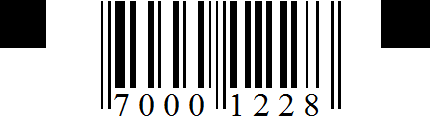 Сведения о заявителеСведения о заявителеФорма № Р11001Лист Н заявлениястраница 1Форма № Р11001Лист Н заявлениястраница 1Форма № Р11001Лист Н заявлениястраница 1Форма № Р11001Лист Н заявлениястраница 11. Заявителем является2. Сведения о юридическом лице – учредителе2.3. Полное наименование3. Сведения об управляющей организации юридического лица – учредителя3.3. Полное наименование4. Сведения о заявителе4.1. Фамилия, имя, отчество физического лица4.3. Сведения о рождении4.3.2. Место рождения1. Заявителем является2. Сведения о юридическом лице – учредителе2.3. Полное наименование3. Сведения об управляющей организации юридического лица – учредителя3.3. Полное наименование4. Сведения о заявителе4.1. Фамилия, имя, отчество физического лица4.3. Сведения о рождении4.3.2. Место рождения1. Заявителем является2. Сведения о юридическом лице – учредителе2.3. Полное наименование3. Сведения об управляющей организации юридического лица – учредителя3.3. Полное наименование4. Сведения о заявителе4.1. Фамилия, имя, отчество физического лица4.3. Сведения о рождении4.3.2. Место рождения1. Заявителем является2. Сведения о юридическом лице – учредителе2.3. Полное наименование3. Сведения об управляющей организации юридического лица – учредителя3.3. Полное наименование4. Сведения о заявителе4.1. Фамилия, имя, отчество физического лица4.3. Сведения о рождении4.3.2. Место рождения1. Заявителем является2. Сведения о юридическом лице – учредителе2.3. Полное наименование3. Сведения об управляющей организации юридического лица – учредителя3.3. Полное наименование4. Сведения о заявителе4.1. Фамилия, имя, отчество физического лица4.3. Сведения о рождении4.3.2. Место рождения1. Заявителем является2. Сведения о юридическом лице – учредителе2.3. Полное наименование3. Сведения об управляющей организации юридического лица – учредителя3.3. Полное наименование4. Сведения о заявителе4.1. Фамилия, имя, отчество физического лица4.3. Сведения о рождении4.3.2. Место рождения1. Заявителем является2. Сведения о юридическом лице – учредителе2.3. Полное наименование3. Сведения об управляющей организации юридического лица – учредителя3.3. Полное наименование4. Сведения о заявителе4.1. Фамилия, имя, отчество физического лица4.3. Сведения о рождении4.3.2. Место рождения1. Заявителем является2. Сведения о юридическом лице – учредителе2.3. Полное наименование3. Сведения об управляющей организации юридического лица – учредителя3.3. Полное наименование4. Сведения о заявителе4.1. Фамилия, имя, отчество физического лица4.3. Сведения о рождении4.3.2. Место рождения1. Заявителем является2. Сведения о юридическом лице – учредителе2.3. Полное наименование3. Сведения об управляющей организации юридического лица – учредителя3.3. Полное наименование4. Сведения о заявителе4.1. Фамилия, имя, отчество физического лица4.3. Сведения о рождении4.3.2. Место рождения1. Заявителем является2. Сведения о юридическом лице – учредителе2.3. Полное наименование3. Сведения об управляющей организации юридического лица – учредителя3.3. Полное наименование4. Сведения о заявителе4.1. Фамилия, имя, отчество физического лица4.3. Сведения о рождении4.3.2. Место рождения1 Указывается в отношении российского юридического лица.2 В отношении иностранного юридического лица указывается при наличии.1 Указывается в отношении российского юридического лица.2 В отношении иностранного юридического лица указывается при наличии.1 Указывается в отношении российского юридического лица.2 В отношении иностранного юридического лица указывается при наличии.1 Указывается в отношении российского юридического лица.2 В отношении иностранного юридического лица указывается при наличии.1 Указывается в отношении российского юридического лица.2 В отношении иностранного юридического лица указывается при наличии.1 Указывается в отношении российского юридического лица.2 В отношении иностранного юридического лица указывается при наличии.1 Указывается в отношении российского юридического лица.2 В отношении иностранного юридического лица указывается при наличии.1 Указывается в отношении российского юридического лица.2 В отношении иностранного юридического лица указывается при наличии.1 Указывается в отношении российского юридического лица.2 В отношении иностранного юридического лица указывается при наличии.1 Указывается в отношении российского юридического лица.2 В отношении иностранного юридического лица указывается при наличии.1 Указывается в отношении российского юридического лица.2 В отношении иностранного юридического лица указывается при наличии.1 Указывается в отношении российского юридического лица.2 В отношении иностранного юридического лица указывается при наличии.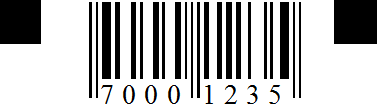 4.4. Данные документа, удостоверяющего личность4.4. Данные документа, удостоверяющего личность4.4. Данные документа, удостоверяющего личность4.4. Данные документа, удостоверяющего личность4.4. Данные документа, удостоверяющего личность4.4. Данные документа, удостоверяющего личность4.4. Данные документа, удостоверяющего личностьФорма № Р11001Лист Н заявлениястраница 2Форма № Р11001Лист Н заявлениястраница 2Форма № Р11001Лист Н заявлениястраница 24.5.  Адрес места жительства4.5.1. В Российской Федерации (при отсутствии указывается место пребывания)4.5.1.3. Район (улус и т.п.)	Наименование района (улуса и т.п.)					4.5.1.4. Город (волость и т.п.)	Наименование города (волости и т.п.)					4.5.1.5. Населенный пункт (село и т.п.)	Наименование населенного пункта (села и т.п.)4.5.1.6. Улица (проспект и т.п.)	Наименование улицы (проспекта и т.п.)4.5.1.7. Дом (владение и т.п.)	Номер дома (владения и т.п.) 	4.5.1.8. Корпус (строение и т.п.)	Номер корпуса (строения и т.п.)4.5.2. За пределами территории Российской Федерации4.5.2.2. Адрес места жительства4.5.  Адрес места жительства4.5.1. В Российской Федерации (при отсутствии указывается место пребывания)4.5.1.3. Район (улус и т.п.)	Наименование района (улуса и т.п.)					4.5.1.4. Город (волость и т.п.)	Наименование города (волости и т.п.)					4.5.1.5. Населенный пункт (село и т.п.)	Наименование населенного пункта (села и т.п.)4.5.1.6. Улица (проспект и т.п.)	Наименование улицы (проспекта и т.п.)4.5.1.7. Дом (владение и т.п.)	Номер дома (владения и т.п.) 	4.5.1.8. Корпус (строение и т.п.)	Номер корпуса (строения и т.п.)4.5.2. За пределами территории Российской Федерации4.5.2.2. Адрес места жительства4.5.  Адрес места жительства4.5.1. В Российской Федерации (при отсутствии указывается место пребывания)4.5.1.3. Район (улус и т.п.)	Наименование района (улуса и т.п.)					4.5.1.4. Город (волость и т.п.)	Наименование города (волости и т.п.)					4.5.1.5. Населенный пункт (село и т.п.)	Наименование населенного пункта (села и т.п.)4.5.1.6. Улица (проспект и т.п.)	Наименование улицы (проспекта и т.п.)4.5.1.7. Дом (владение и т.п.)	Номер дома (владения и т.п.) 	4.5.1.8. Корпус (строение и т.п.)	Номер корпуса (строения и т.п.)4.5.2. За пределами территории Российской Федерации4.5.2.2. Адрес места жительства4.5.  Адрес места жительства4.5.1. В Российской Федерации (при отсутствии указывается место пребывания)4.5.1.3. Район (улус и т.п.)	Наименование района (улуса и т.п.)					4.5.1.4. Город (волость и т.п.)	Наименование города (волости и т.п.)					4.5.1.5. Населенный пункт (село и т.п.)	Наименование населенного пункта (села и т.п.)4.5.1.6. Улица (проспект и т.п.)	Наименование улицы (проспекта и т.п.)4.5.1.7. Дом (владение и т.п.)	Номер дома (владения и т.п.) 	4.5.1.8. Корпус (строение и т.п.)	Номер корпуса (строения и т.п.)4.5.2. За пределами территории Российской Федерации4.5.2.2. Адрес места жительства4.5.  Адрес места жительства4.5.1. В Российской Федерации (при отсутствии указывается место пребывания)4.5.1.3. Район (улус и т.п.)	Наименование района (улуса и т.п.)					4.5.1.4. Город (волость и т.п.)	Наименование города (волости и т.п.)					4.5.1.5. Населенный пункт (село и т.п.)	Наименование населенного пункта (села и т.п.)4.5.1.6. Улица (проспект и т.п.)	Наименование улицы (проспекта и т.п.)4.5.1.7. Дом (владение и т.п.)	Номер дома (владения и т.п.) 	4.5.1.8. Корпус (строение и т.п.)	Номер корпуса (строения и т.п.)4.5.2. За пределами территории Российской Федерации4.5.2.2. Адрес места жительства4.5.  Адрес места жительства4.5.1. В Российской Федерации (при отсутствии указывается место пребывания)4.5.1.3. Район (улус и т.п.)	Наименование района (улуса и т.п.)					4.5.1.4. Город (волость и т.п.)	Наименование города (волости и т.п.)					4.5.1.5. Населенный пункт (село и т.п.)	Наименование населенного пункта (села и т.п.)4.5.1.6. Улица (проспект и т.п.)	Наименование улицы (проспекта и т.п.)4.5.1.7. Дом (владение и т.п.)	Номер дома (владения и т.п.) 	4.5.1.8. Корпус (строение и т.п.)	Номер корпуса (строения и т.п.)4.5.2. За пределами территории Российской Федерации4.5.2.2. Адрес места жительства4.5.  Адрес места жительства4.5.1. В Российской Федерации (при отсутствии указывается место пребывания)4.5.1.3. Район (улус и т.п.)	Наименование района (улуса и т.п.)					4.5.1.4. Город (волость и т.п.)	Наименование города (волости и т.п.)					4.5.1.5. Населенный пункт (село и т.п.)	Наименование населенного пункта (села и т.п.)4.5.1.6. Улица (проспект и т.п.)	Наименование улицы (проспекта и т.п.)4.5.1.7. Дом (владение и т.п.)	Номер дома (владения и т.п.) 	4.5.1.8. Корпус (строение и т.п.)	Номер корпуса (строения и т.п.)4.5.2. За пределами территории Российской Федерации4.5.2.2. Адрес места жительства4.5.  Адрес места жительства4.5.1. В Российской Федерации (при отсутствии указывается место пребывания)4.5.1.3. Район (улус и т.п.)	Наименование района (улуса и т.п.)					4.5.1.4. Город (волость и т.п.)	Наименование города (волости и т.п.)					4.5.1.5. Населенный пункт (село и т.п.)	Наименование населенного пункта (села и т.п.)4.5.1.6. Улица (проспект и т.п.)	Наименование улицы (проспекта и т.п.)4.5.1.7. Дом (владение и т.п.)	Номер дома (владения и т.п.) 	4.5.1.8. Корпус (строение и т.п.)	Номер корпуса (строения и т.п.)4.5.2. За пределами территории Российской Федерации4.5.2.2. Адрес места жительства4.5.  Адрес места жительства4.5.1. В Российской Федерации (при отсутствии указывается место пребывания)4.5.1.3. Район (улус и т.п.)	Наименование района (улуса и т.п.)					4.5.1.4. Город (волость и т.п.)	Наименование города (волости и т.п.)					4.5.1.5. Населенный пункт (село и т.п.)	Наименование населенного пункта (села и т.п.)4.5.1.6. Улица (проспект и т.п.)	Наименование улицы (проспекта и т.п.)4.5.1.7. Дом (владение и т.п.)	Номер дома (владения и т.п.) 	4.5.1.8. Корпус (строение и т.п.)	Номер корпуса (строения и т.п.)4.5.2. За пределами территории Российской Федерации4.5.2.2. Адрес места жительства4.5.  Адрес места жительства4.5.1. В Российской Федерации (при отсутствии указывается место пребывания)4.5.1.3. Район (улус и т.п.)	Наименование района (улуса и т.п.)					4.5.1.4. Город (волость и т.п.)	Наименование города (волости и т.п.)					4.5.1.5. Населенный пункт (село и т.п.)	Наименование населенного пункта (села и т.п.)4.5.1.6. Улица (проспект и т.п.)	Наименование улицы (проспекта и т.п.)4.5.1.7. Дом (владение и т.п.)	Номер дома (владения и т.п.) 	4.5.1.8. Корпус (строение и т.п.)	Номер корпуса (строения и т.п.)4.5.2. За пределами территории Российской Федерации4.5.2.2. Адрес места жительства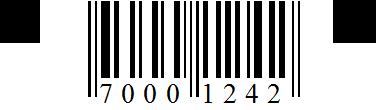 Форма № Р11001Лист Н заявлениястраница 3Форма № Р11001Лист Н заявлениястраница 3Форма № Р11001Лист Н заявлениястраница 3Форма № Р11001Лист Н заявлениястраница 3Форма № Р11001Лист Н заявлениястраница 3Форма № Р11001Лист Н заявлениястраница 3Форма № Р11001Лист Н заявлениястраница 3Форма № Р11001Лист Н заявлениястраница 3Форма № Р11001Лист Н заявлениястраница 3Форма № Р11001Лист Н заявлениястраница 3подтверждаю, что:представленные учредительные документы соответствуют установленным законодательством Российской Федерации требованиям к учредительным документам юридического лица данной организационно-правовой формы (ОПФ);сведения, содержащиеся в этих учредительных документах, иных представленных для государственной регистрации документах, заявлении о государственной регистрации, достоверны;	при создании юридического лица соблюден установленный для юридических лиц данной ОПФ порядок их учреждения, в том числе оплаты уставного капитала (уставного фонда, складочного капитала, паевого фонда), на момент государственной регистрации;в установленных законом случаях вопросы создания юридического лица согласованы с соответствующими государственными органами и (или) органами местного самоуправления;согласие лица, не являющегося заявителем, на обработку его персональных данных, содержащихся в настоящем заявлении, имеется.Мне известно, что в случае предоставления в регистрирующий орган недостоверных сведений, образования юридического лица через подставных лиц, предоставления документа, удостоверяющего личность, для создания юридического лица в целях совершения одного или нескольких преступлений, связанных с финансовыми операциями либо сделками с денежными средствами или иным имуществом, приобретения документа, удостоверяющего личность, или использования персональных данных, полученных незаконным путём, для создания юридического лица, я несу ответственность, установленную законодательством Российской Федерации.Прошу документы, подтверждающие факт внесения записи в Единый государственный реестр юридических лиц, или решение об отказе в государственной регистрации:6. Сведения о лице, засвидетельствовавшем подлинность подписи заявителя в нотариальном порядке6.1. Лицом, засвидетельствовавшим подлинность подписи заявителя, являетсяподтверждаю, что:представленные учредительные документы соответствуют установленным законодательством Российской Федерации требованиям к учредительным документам юридического лица данной организационно-правовой формы (ОПФ);сведения, содержащиеся в этих учредительных документах, иных представленных для государственной регистрации документах, заявлении о государственной регистрации, достоверны;	при создании юридического лица соблюден установленный для юридических лиц данной ОПФ порядок их учреждения, в том числе оплаты уставного капитала (уставного фонда, складочного капитала, паевого фонда), на момент государственной регистрации;в установленных законом случаях вопросы создания юридического лица согласованы с соответствующими государственными органами и (или) органами местного самоуправления;согласие лица, не являющегося заявителем, на обработку его персональных данных, содержащихся в настоящем заявлении, имеется.Мне известно, что в случае предоставления в регистрирующий орган недостоверных сведений, образования юридического лица через подставных лиц, предоставления документа, удостоверяющего личность, для создания юридического лица в целях совершения одного или нескольких преступлений, связанных с финансовыми операциями либо сделками с денежными средствами или иным имуществом, приобретения документа, удостоверяющего личность, или использования персональных данных, полученных незаконным путём, для создания юридического лица, я несу ответственность, установленную законодательством Российской Федерации.Прошу документы, подтверждающие факт внесения записи в Единый государственный реестр юридических лиц, или решение об отказе в государственной регистрации:6. Сведения о лице, засвидетельствовавшем подлинность подписи заявителя в нотариальном порядке6.1. Лицом, засвидетельствовавшим подлинность подписи заявителя, являетсяподтверждаю, что:представленные учредительные документы соответствуют установленным законодательством Российской Федерации требованиям к учредительным документам юридического лица данной организационно-правовой формы (ОПФ);сведения, содержащиеся в этих учредительных документах, иных представленных для государственной регистрации документах, заявлении о государственной регистрации, достоверны;	при создании юридического лица соблюден установленный для юридических лиц данной ОПФ порядок их учреждения, в том числе оплаты уставного капитала (уставного фонда, складочного капитала, паевого фонда), на момент государственной регистрации;в установленных законом случаях вопросы создания юридического лица согласованы с соответствующими государственными органами и (или) органами местного самоуправления;согласие лица, не являющегося заявителем, на обработку его персональных данных, содержащихся в настоящем заявлении, имеется.Мне известно, что в случае предоставления в регистрирующий орган недостоверных сведений, образования юридического лица через подставных лиц, предоставления документа, удостоверяющего личность, для создания юридического лица в целях совершения одного или нескольких преступлений, связанных с финансовыми операциями либо сделками с денежными средствами или иным имуществом, приобретения документа, удостоверяющего личность, или использования персональных данных, полученных незаконным путём, для создания юридического лица, я несу ответственность, установленную законодательством Российской Федерации.Прошу документы, подтверждающие факт внесения записи в Единый государственный реестр юридических лиц, или решение об отказе в государственной регистрации:6. Сведения о лице, засвидетельствовавшем подлинность подписи заявителя в нотариальном порядке6.1. Лицом, засвидетельствовавшим подлинность подписи заявителя, являетсяподтверждаю, что:представленные учредительные документы соответствуют установленным законодательством Российской Федерации требованиям к учредительным документам юридического лица данной организационно-правовой формы (ОПФ);сведения, содержащиеся в этих учредительных документах, иных представленных для государственной регистрации документах, заявлении о государственной регистрации, достоверны;	при создании юридического лица соблюден установленный для юридических лиц данной ОПФ порядок их учреждения, в том числе оплаты уставного капитала (уставного фонда, складочного капитала, паевого фонда), на момент государственной регистрации;в установленных законом случаях вопросы создания юридического лица согласованы с соответствующими государственными органами и (или) органами местного самоуправления;согласие лица, не являющегося заявителем, на обработку его персональных данных, содержащихся в настоящем заявлении, имеется.Мне известно, что в случае предоставления в регистрирующий орган недостоверных сведений, образования юридического лица через подставных лиц, предоставления документа, удостоверяющего личность, для создания юридического лица в целях совершения одного или нескольких преступлений, связанных с финансовыми операциями либо сделками с денежными средствами или иным имуществом, приобретения документа, удостоверяющего личность, или использования персональных данных, полученных незаконным путём, для создания юридического лица, я несу ответственность, установленную законодательством Российской Федерации.Прошу документы, подтверждающие факт внесения записи в Единый государственный реестр юридических лиц, или решение об отказе в государственной регистрации:6. Сведения о лице, засвидетельствовавшем подлинность подписи заявителя в нотариальном порядке6.1. Лицом, засвидетельствовавшим подлинность подписи заявителя, являетсяподтверждаю, что:представленные учредительные документы соответствуют установленным законодательством Российской Федерации требованиям к учредительным документам юридического лица данной организационно-правовой формы (ОПФ);сведения, содержащиеся в этих учредительных документах, иных представленных для государственной регистрации документах, заявлении о государственной регистрации, достоверны;	при создании юридического лица соблюден установленный для юридических лиц данной ОПФ порядок их учреждения, в том числе оплаты уставного капитала (уставного фонда, складочного капитала, паевого фонда), на момент государственной регистрации;в установленных законом случаях вопросы создания юридического лица согласованы с соответствующими государственными органами и (или) органами местного самоуправления;согласие лица, не являющегося заявителем, на обработку его персональных данных, содержащихся в настоящем заявлении, имеется.Мне известно, что в случае предоставления в регистрирующий орган недостоверных сведений, образования юридического лица через подставных лиц, предоставления документа, удостоверяющего личность, для создания юридического лица в целях совершения одного или нескольких преступлений, связанных с финансовыми операциями либо сделками с денежными средствами или иным имуществом, приобретения документа, удостоверяющего личность, или использования персональных данных, полученных незаконным путём, для создания юридического лица, я несу ответственность, установленную законодательством Российской Федерации.Прошу документы, подтверждающие факт внесения записи в Единый государственный реестр юридических лиц, или решение об отказе в государственной регистрации:6. Сведения о лице, засвидетельствовавшем подлинность подписи заявителя в нотариальном порядке6.1. Лицом, засвидетельствовавшим подлинность подписи заявителя, являетсяподтверждаю, что:представленные учредительные документы соответствуют установленным законодательством Российской Федерации требованиям к учредительным документам юридического лица данной организационно-правовой формы (ОПФ);сведения, содержащиеся в этих учредительных документах, иных представленных для государственной регистрации документах, заявлении о государственной регистрации, достоверны;	при создании юридического лица соблюден установленный для юридических лиц данной ОПФ порядок их учреждения, в том числе оплаты уставного капитала (уставного фонда, складочного капитала, паевого фонда), на момент государственной регистрации;в установленных законом случаях вопросы создания юридического лица согласованы с соответствующими государственными органами и (или) органами местного самоуправления;согласие лица, не являющегося заявителем, на обработку его персональных данных, содержащихся в настоящем заявлении, имеется.Мне известно, что в случае предоставления в регистрирующий орган недостоверных сведений, образования юридического лица через подставных лиц, предоставления документа, удостоверяющего личность, для создания юридического лица в целях совершения одного или нескольких преступлений, связанных с финансовыми операциями либо сделками с денежными средствами или иным имуществом, приобретения документа, удостоверяющего личность, или использования персональных данных, полученных незаконным путём, для создания юридического лица, я несу ответственность, установленную законодательством Российской Федерации.Прошу документы, подтверждающие факт внесения записи в Единый государственный реестр юридических лиц, или решение об отказе в государственной регистрации:6. Сведения о лице, засвидетельствовавшем подлинность подписи заявителя в нотариальном порядке6.1. Лицом, засвидетельствовавшим подлинность подписи заявителя, являетсяподтверждаю, что:представленные учредительные документы соответствуют установленным законодательством Российской Федерации требованиям к учредительным документам юридического лица данной организационно-правовой формы (ОПФ);сведения, содержащиеся в этих учредительных документах, иных представленных для государственной регистрации документах, заявлении о государственной регистрации, достоверны;	при создании юридического лица соблюден установленный для юридических лиц данной ОПФ порядок их учреждения, в том числе оплаты уставного капитала (уставного фонда, складочного капитала, паевого фонда), на момент государственной регистрации;в установленных законом случаях вопросы создания юридического лица согласованы с соответствующими государственными органами и (или) органами местного самоуправления;согласие лица, не являющегося заявителем, на обработку его персональных данных, содержащихся в настоящем заявлении, имеется.Мне известно, что в случае предоставления в регистрирующий орган недостоверных сведений, образования юридического лица через подставных лиц, предоставления документа, удостоверяющего личность, для создания юридического лица в целях совершения одного или нескольких преступлений, связанных с финансовыми операциями либо сделками с денежными средствами или иным имуществом, приобретения документа, удостоверяющего личность, или использования персональных данных, полученных незаконным путём, для создания юридического лица, я несу ответственность, установленную законодательством Российской Федерации.Прошу документы, подтверждающие факт внесения записи в Единый государственный реестр юридических лиц, или решение об отказе в государственной регистрации:6. Сведения о лице, засвидетельствовавшем подлинность подписи заявителя в нотариальном порядке6.1. Лицом, засвидетельствовавшим подлинность подписи заявителя, являетсяподтверждаю, что:представленные учредительные документы соответствуют установленным законодательством Российской Федерации требованиям к учредительным документам юридического лица данной организационно-правовой формы (ОПФ);сведения, содержащиеся в этих учредительных документах, иных представленных для государственной регистрации документах, заявлении о государственной регистрации, достоверны;	при создании юридического лица соблюден установленный для юридических лиц данной ОПФ порядок их учреждения, в том числе оплаты уставного капитала (уставного фонда, складочного капитала, паевого фонда), на момент государственной регистрации;в установленных законом случаях вопросы создания юридического лица согласованы с соответствующими государственными органами и (или) органами местного самоуправления;согласие лица, не являющегося заявителем, на обработку его персональных данных, содержащихся в настоящем заявлении, имеется.Мне известно, что в случае предоставления в регистрирующий орган недостоверных сведений, образования юридического лица через подставных лиц, предоставления документа, удостоверяющего личность, для создания юридического лица в целях совершения одного или нескольких преступлений, связанных с финансовыми операциями либо сделками с денежными средствами или иным имуществом, приобретения документа, удостоверяющего личность, или использования персональных данных, полученных незаконным путём, для создания юридического лица, я несу ответственность, установленную законодательством Российской Федерации.Прошу документы, подтверждающие факт внесения записи в Единый государственный реестр юридических лиц, или решение об отказе в государственной регистрации:6. Сведения о лице, засвидетельствовавшем подлинность подписи заявителя в нотариальном порядке6.1. Лицом, засвидетельствовавшим подлинность подписи заявителя, являетсяподтверждаю, что:представленные учредительные документы соответствуют установленным законодательством Российской Федерации требованиям к учредительным документам юридического лица данной организационно-правовой формы (ОПФ);сведения, содержащиеся в этих учредительных документах, иных представленных для государственной регистрации документах, заявлении о государственной регистрации, достоверны;	при создании юридического лица соблюден установленный для юридических лиц данной ОПФ порядок их учреждения, в том числе оплаты уставного капитала (уставного фонда, складочного капитала, паевого фонда), на момент государственной регистрации;в установленных законом случаях вопросы создания юридического лица согласованы с соответствующими государственными органами и (или) органами местного самоуправления;согласие лица, не являющегося заявителем, на обработку его персональных данных, содержащихся в настоящем заявлении, имеется.Мне известно, что в случае предоставления в регистрирующий орган недостоверных сведений, образования юридического лица через подставных лиц, предоставления документа, удостоверяющего личность, для создания юридического лица в целях совершения одного или нескольких преступлений, связанных с финансовыми операциями либо сделками с денежными средствами или иным имуществом, приобретения документа, удостоверяющего личность, или использования персональных данных, полученных незаконным путём, для создания юридического лица, я несу ответственность, установленную законодательством Российской Федерации.Прошу документы, подтверждающие факт внесения записи в Единый государственный реестр юридических лиц, или решение об отказе в государственной регистрации:6. Сведения о лице, засвидетельствовавшем подлинность подписи заявителя в нотариальном порядке6.1. Лицом, засвидетельствовавшим подлинность подписи заявителя, являетсяподтверждаю, что:представленные учредительные документы соответствуют установленным законодательством Российской Федерации требованиям к учредительным документам юридического лица данной организационно-правовой формы (ОПФ);сведения, содержащиеся в этих учредительных документах, иных представленных для государственной регистрации документах, заявлении о государственной регистрации, достоверны;	при создании юридического лица соблюден установленный для юридических лиц данной ОПФ порядок их учреждения, в том числе оплаты уставного капитала (уставного фонда, складочного капитала, паевого фонда), на момент государственной регистрации;в установленных законом случаях вопросы создания юридического лица согласованы с соответствующими государственными органами и (или) органами местного самоуправления;согласие лица, не являющегося заявителем, на обработку его персональных данных, содержащихся в настоящем заявлении, имеется.Мне известно, что в случае предоставления в регистрирующий орган недостоверных сведений, образования юридического лица через подставных лиц, предоставления документа, удостоверяющего личность, для создания юридического лица в целях совершения одного или нескольких преступлений, связанных с финансовыми операциями либо сделками с денежными средствами или иным имуществом, приобретения документа, удостоверяющего личность, или использования персональных данных, полученных незаконным путём, для создания юридического лица, я несу ответственность, установленную законодательством Российской Федерации.Прошу документы, подтверждающие факт внесения записи в Единый государственный реестр юридических лиц, или решение об отказе в государственной регистрации:6. Сведения о лице, засвидетельствовавшем подлинность подписи заявителя в нотариальном порядке6.1. Лицом, засвидетельствовавшим подлинность подписи заявителя, является1 Подлинность подписи заявителя должна быть засвидетельствована в нотариальном порядке.1 Подлинность подписи заявителя должна быть засвидетельствована в нотариальном порядке.1 Подлинность подписи заявителя должна быть засвидетельствована в нотариальном порядке.1 Подлинность подписи заявителя должна быть засвидетельствована в нотариальном порядке.1 Подлинность подписи заявителя должна быть засвидетельствована в нотариальном порядке.1 Подлинность подписи заявителя должна быть засвидетельствована в нотариальном порядке.1 Подлинность подписи заявителя должна быть засвидетельствована в нотариальном порядке.1 Подлинность подписи заявителя должна быть засвидетельствована в нотариальном порядке.1 Подлинность подписи заявителя должна быть засвидетельствована в нотариальном порядке.1 Подлинность подписи заявителя должна быть засвидетельствована в нотариальном порядке.